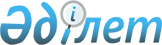 1980 жылғы 25 қазандағы Балаларды халықаралық ұрлаудың азаматтық-құқықтық аспектілері туралы конвенциядан туындайтын міндеттемелерді Қазақстан Республикасының орындауын қамтамасыз ету жөніндегі шаралар туралыҚазақстан Республикасы Үкіметінің 2014 жылғы 21 мамырдағы № 519 қаулысы

      «Балаларды халықаралық ұрлаудың азаматтық-құқықтық аспектілері туралы конвенцияны ратификациялау туралы» 2012 жылғы 13 қарашадағы Қазақстан Республикасының Заңына сәйкес Қазақстан Республикасының Үкіметі ҚАУЛЫ ЕТЕДІ:



      1. Қазақстан Республикасы Білім және ғылым министрлігі Қазақстан Республикасының аумағында 1980 жылғы 25 қазандағы Балаларды халықаралық ұрлаудың азаматтық-құқықтық аспектілері туралы конвенцияның (бұдан әрі - Конвенция) ережелерін орындау жөніндегі орталық орган болып белгіленсін.



      2. Қазақстан Республикасы Сыртқы істер министрлігі:



      1) Нидерланды Корольдігінің Сыртқы істер министрлігін Қазақстан Республикасының атынан Конвенция ережелерін орындауға уәкілетті орталық орган туралы хабардар етсін;



      2) Қазақстан Республикасы Білім және ғылым министрлігімен келісім бойынша Қазақстан Республикасының атынан Уағдаласушы мемлекеттердің Конвенцияға қосылуын тану туралы мәлімдесін.



      3. Осы қаулы қол қойылған күнінен бастап қолданысқа енгізіледі.      Қазақстан Республикасының

      Премьер-Министрі                                     К. Мәсімов
					© 2012. Қазақстан Республикасы Әділет министрлігінің «Қазақстан Республикасының Заңнама және құқықтық ақпарат институты» ШЖҚ РМК
				